ROMÂNIA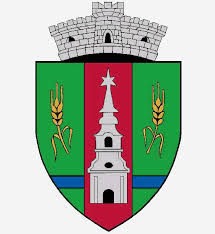 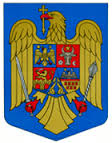 JUDEŢUL ARADCOMUNA ZERINDLoc. ZERIND  NR. 1 Tel/Fax: 0257355566e-mail: primariazerind@yahoo.com		   www.primariazerind.roH O T Ă R Â R E A NR 99.din 19.12.2018                          Privind  aprobarea vânzarii prin licitatie publica a autoturismului Dacia Duster Laureate, proprietatea privată a Comunei ZerindVăzând:-Expunerea de motive al viceprimarului Comunei Zerind nr.1651din 17.12.2018;-Raportul de evaluare nr.1.10.1.Bm/30.10.2018 intocmit de catre Berdie Calin -Savu PFA Chisineu-Cris;-Raportul comisiilor de specialitate al Consiliului local Zerind,prin care se acorda aviz favorabil proiectului de hotarare;-Prevederile art.36(2) lit.c.,alin.(5) lit.b., art.39(1), art.45(3), art.123 alin.(1) şi alin.(2) din Legea nr. 215/2001,republicată,modificata si completata,privind Administraţia publică locală.-Numarul voturilor exprimate ale consilierilor 9 voturi ,,pentru,, astfel exprimat de catre cei 9 consilieri prezenti,din totalul de 9 consilieri locali in functie,CONSILIUL LOCAL ZERIND,JUDEŢUL ARADH O T Ă R Ă Ş T E:Art.1.-(1) Se aproba vanzarea prin licitatie publica a autoturismului Dacia Duster Laureate,nr.inmatriculare AR-01-ZER,serie motor D061581,Nr.de identificare UU1HSDACN46247509, proprietatea privată a Comunei Zerind.          -(2)Pretul de pornire la licitatie se stabileste la suma de 4500 EUR  (contravaloarea in lei se calculeaza la cursul BNR la data licitatiei publice)          -(3) Se aprobă demararea procedurilor administrative necesare pentru vânzarea prin licitatie publica a autoturismului  susmenţionat, conform prevederilor legale  în vigoare.          - (4) Data licitatiei publice va fi publicat in ziarul local inainte  cu 15 zile de licitatie.            -(5) Garantia de participare la licitatie constituie 10% din valoarea autoturismului.           -(6) Taxa de participare la licitatie se stabileste in cuantum de 200 lei.           -(6) Valoarea caietului de sarcini: 50 lei.           -(7)Pasul la licitatie este de 500 lei.Art.2.-Prezenta se comunică Instituţiei Prefectului-Judeţul  Arad,compartimentului financiar-contabil al Primăriei Comunei Zerind.                             PREŞEDINTE                                           Contrasemneaza,SECRETAR                        BONDAR  LADISLAU                              jr.BONDAR HENRIETTE KATALIN